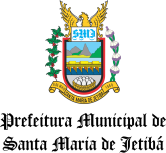 LICENÇAS AMBIENTAIS EMITIDAS - Outubro de 2019	Quantidade	16.PROCESSONÚMERO DA LICENÇATIPODESCRIÇÃOEMISSÃOATIVIDADEEMPREENDEDOR/NOMECPF/CNPJLOCALIDADECOORDENADAS UTM0010020/201980LMSLICENÇA MUNICIPAL SIMPLIFICADA03/10/2019TERRAPLENAGEM (CORTE E/OU ATERRO), QUANDO NÃO VINCULADA À ATIVIDADE SUJEITA AO LICENCIAMENTO AMBIENTAL (EXCLUSIVO PARA A TERRAPLENAGEM EXECUTADA NO INTERIOR DA PROPRIEDADE RURAL E COM OBJETIVO AGROPECUÁRIO, INCLUSIVE CARREADOR)DANIEL JACOB LAURETT527.623.007-20SÃO JOÃO DE GARRAFÃO, ZONA RURAL24K 324599 E 7768837 S010192/201981LMULICENÇA MUNICIPAL ÚNICA03/10/2019TERRAPLENAGEM (CORTE E/OU ATERRO), EXCLUSIVAMENTE QUANDO VINCULADA À ATIVIDADE NÃO SUJEITA AO LICENCIAMENTO AMBIENTAL (EXCETO PARA A TERRAPLENAGEM EXECUTADA NO INTERIOR DA PROPRIEDADE RURAL E COM OBJETIVO AGROPECUÁRIO, INCLUSIVE CARREADORES)ADENIRO KEMPIM058.152.537-07RIO LAMEGO, ZONA RURA24K 305364 E 7769020 S4375/201982LMARLICENÇA MUNICIPAL AMBIENTAL DE REGULARIZAÇÃO09/10/2019INDUSTRIALIZAÇÃO DE CARNE, INCLUINDO DESOSSA E CHARQUEADA; PRODUÇÃO DE EMBUTIDOS E OUTROS PRODUTOS ALIMENTARES DE ORIGEM ANIMALAÇOUGUE E DISTRIBUIDORA DE CARNES MARQUARDT LTDA34.748.017/0001-43RUA GUILHERME GUMZ, RIO POSSMOSER24K 307513 E 7780268 S008790/201983LMULICENÇA MUNICIPAL ÚNICA11/10/2019TERRAPLENAGEM (CORTE E/OU ATERRO), EXCLUSIVAMENTE QUANDO VINCULADA À ATIVIDADE NÃO SUJEITA AO LICENCIAMENTO AMBIENTAL (EXCETO PARA A TERRAPLENAGEM EXECUTADA NO INTERIOR DA PROPRIEDADE RURAL E COM OBJETIVO AGROPECUÁRIO, INCLUSIVE CARREADORES)SIGMAR KLABUNDE005.333.737-94RUA ALBERTO BERTHOLD HINRICK KLABUNDE, 165, SÃO LUÍS24K 317241 E 7787982 S008950/201984LMARLICENÇA MUNICIPAL AMBIENTAL DE REGULARIZAÇÃO15/10/2019TERRAPLENAGEM (CORTE E/OU ATERRO), EXCLUSIVAMENTE QUANDO VINCULADA À ATIVIDADE NÃO SUJEITA AO LICENCIAMENTO AMBIENTAL (EXCETO PARA A TERRAPLENAGEM EXECUTADA NO INTERIOR DA PROPRIEDADE RURAL E COM OBJETIVO AGROPECUÁRIO, INCLUSIVE CARREADORES)IRMACINA KURTH ZAGER969.921.157-15RIO POSSMOSER, S/N24K 308463,726 E 7779896,010 N007165/201985LMARLICENÇA MUNICIPAL AMBIENTAL DE REGULARIZAÇÃO15/10/2019TERRAPLENAGEM (CORTE E/OU ATERRO), EXCLUSIVAMENTE QUANDO VINCULADA À ATIVIDADE NÃO SUJEITA AO LICENCIAMENTO AMBIENTAL (EXCETO PARA A TERRAPLENAGEM EXECUTADA NO INTERIOR DA PROPRIEDADE RURAL E COM OBJETIVO AGROPECUÁRIO, INCLUSIVE CARREADORES)HANS BOLDT938.125.077-49RODOVIA AFONSO SCHWAB, SÃO SEBASTIÃO DE BELÉM, S/N24K 320206m E 7782224m N007940/201986LMARLICENÇA MUNICIPAL AMBIENTAL DE REGULARIZAÇÃO16/10/2019CLASSIFICADORA DE OVOSJOSIAS ERDMANN695.833.907-04SÍTIO JOICIENE E RODOLFO, SÃO LUÍS, ZONA RURAL24K 318700m E 7789313m N006794/201987LMARLICENÇA MUNICIPAL AMBIENTAL DE REGULARIZAÇÃO16/10/2019AVICULTURA DE POSTURAMARCOS BONING088.195.817-44ALTO SÃO SEBASTIÃO, ZONA RURAL24K 310780m E 7789514m S00741888LMARLICENÇA MUNICIPAL AMBIENTAL DE REGULARIZAÇÃO16/10/2019CLASSIFICADORA DE OVOSWALTER SAAGER674.408.867-04SÍTIO DA FATURA, RIO DAS PEDRAS, ZONA RURAL24K 319273m E 7775502m N008440/201989LMARLICENÇA MUNICIPAL AMBIENTAL DE REGULARIZAÇÃO16/10/2019OFICINA MECÂNICAFABIO PINTO VERVLOET133.790.667-0RUA MARTINHO VERVLOET, S/N, VILA JETIBÁ24K 316311.97m E 7785505.14m S0010863/201990LMARLICENÇA MUNICIPAL AMBIENTAL DE REGULARIZAÇÃO18/10/2019CORTE E ACABAMENTO/APARELHAMENTO DE ROCHAS ORNAMENTAIS E/OU POLIMENTO MANUAL OU SEMI-AUTOMÁTICOGRECIELY MATERIAL DE CONSTRUÇÃO LTDA08.662.416/0001-87RUA GUILHERME FLEGLER, 250, VILA NOVA24K 317172m E 7785876m S011731/201991LMSLICENÇA MUNICIPAL SIMPLIFICADA23/10/2019PAVIMENTAÇÃO DE ESTRADAS E RODOVIAS MUNICIPAIS E VICINAISCONNECT - CONSTRUÇÕES E INCORPORAÇÕES LTDA36.397.644/0001-02SÃO LUÍSTRECHO 1: Ponto Inicial 24K 317873m E 7788097m S; Ponto Final 24K 319117m E 7789438m S. TRECHO 2: Ponto Inicial 24K 317852m E 7787779m S; Ponto Final 24K 318935m E 7789233m S. TRECHO 3: Ponto Inicial 24K 319086m E 7787160m S; Ponto Final 24K 318436m E 7787191m S.011023/201992LMARLICENÇA MUNICIPAL AMBIENTAL DE REGULARIZAÇÃO23/10/2019OFICINA MECÂNICADURVAL LICHTENHELD 0880881275817.497.153/0001-99ALTO SÃO SEBASTIÃO, ZONA RURAL24K 313745m E 7785432m S007466/201993LMARLICENÇA MUNICIPAL AMBIENTAL DE REGULARIZAÇÃO24/10/2019CLASSIFICAÇÃO DE OVOSONORIO SALOMÃO088.857.907-12SÍTIO DETEMAN, RIO PLANTOJA, ZONA RURAL24K 301414.00m E 7779455.00m N011753/201994LMARLICENÇA MUNICIPAL AMBIENTAL DE REGULARIZAÇÃO30/10/2019REPARAÇÃO, RETÍFICA, LANTERNAGEM OU MANUTENÇÃO DE MÁQUINAS, APARELHOS E EQUIPAMENTOS INDUSTRIAIS E MECÂNICOS DIVERSOS, INCLUSIVE MOTORES AUTOMOTIVOS, COM OU SEM PINTURA POR ASPERSÃO, INCLUINDO OFICINAS MECÂNICASLUCIANO NASCIMENTO DE QUEIROZ 4018715234929.368.708/0001-81ROD. KURT KARL LUDWIG KERCKHOFF, VILA JETIBÁ, CENTRO, Nº 128124K 316020 E 7785432 N010979/201995LMARLICENÇA MUNICIPAL AMBIENTAL DE REGULARIZAÇÃO30/10/2019AVICULTURA DE POSTURAFLORISVALDO BICHE031.195.617-38SÍTIO FLORIS, RIO LAMEGO, GARRAFÃO24K 306023.00m E 7771003.00m S